Приложение № 10К перечню мест (площадок) накопления твердых коммунальных отходов на территории муниципального образования город Шарыпово Красноярского края, находящихся на балансе Администрации города ШарыповоМесто 9Расположение места 9 (площадки) накопления ТКО на территории муниципального образования город Шарыпово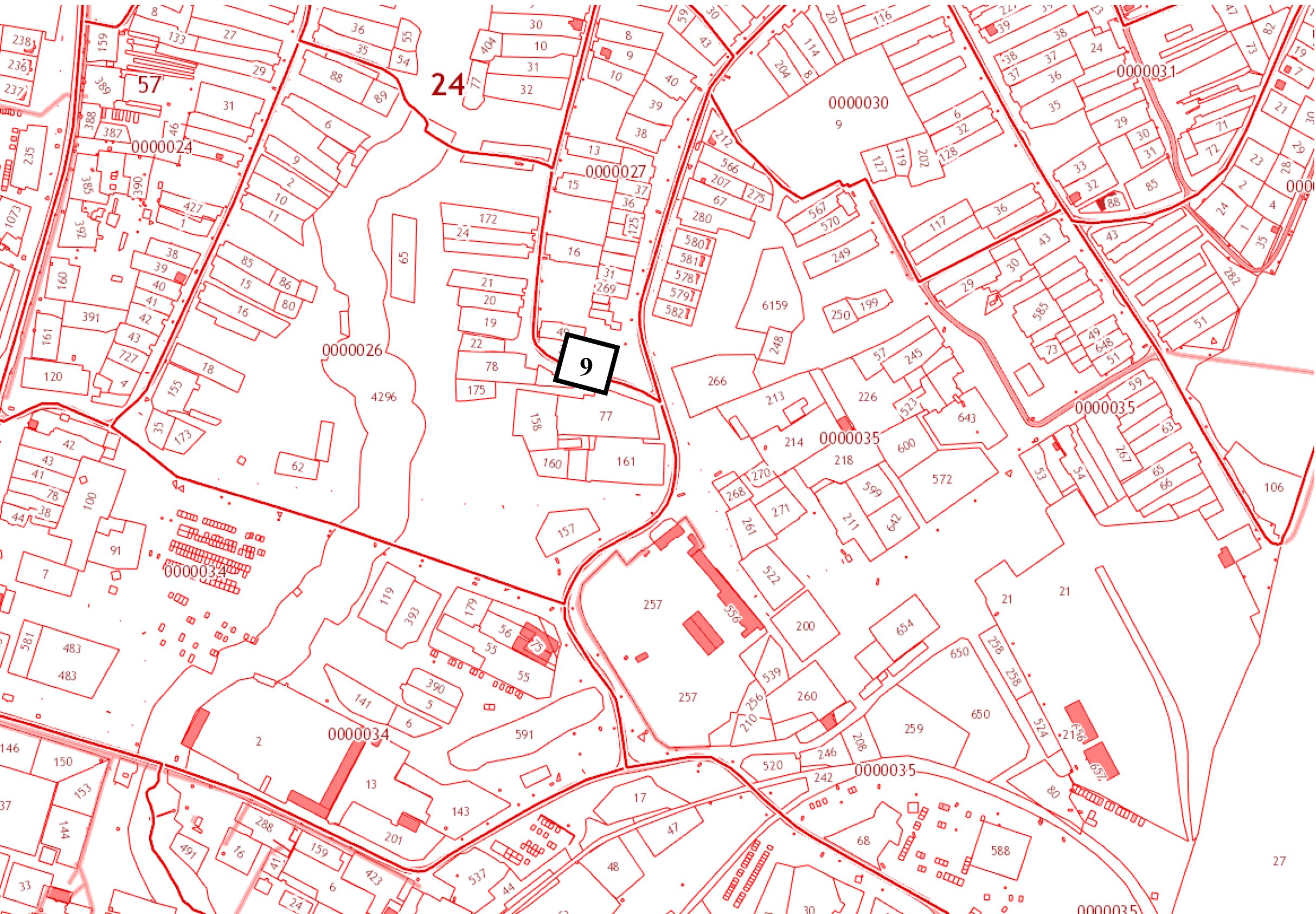 Расположение на карте Место 9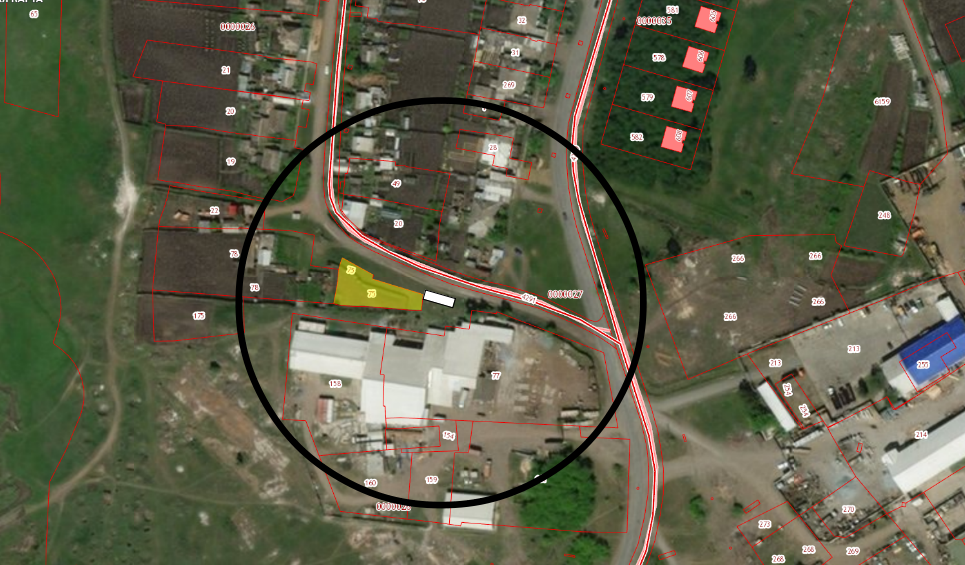 